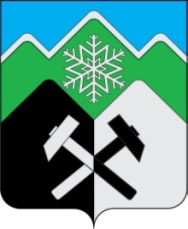 КЕМЕРОВСКАЯ ОБЛАСТЬ - КУЗБАССТАШТАГОЛЬСКИЙ МУНИЦИПАЛЬНЫЙ РАЙОНАДМИНИСТРАЦИЯТАШТАГОЛЬСКОГО МУНИЦИПАЛЬНОГО РАЙОНАПОСТАНОВЛЕНИЕ(ПРОЕКТ)от «   » июня  2022   №     -пОб утверждении Порядка приведения самовольного переустроенного и (или) перепланированного помещения в многоквартирном доме в прежнее состояние  Руководствуясь статьей 29 Жилищного кодекса Российской Федерации, Федеральным законом от 06.10.2003 № 131-ФЗ «Об общих принципах организации местного самоуправления в Российской Федерации», Уставом муниципального образования «Таштагольский муниципальный район» администрация Таштагольского муниципального района постановляет:Утвердить «Порядок приведения самовольного переустроенного и (или) перепланированного помещения в многоквартирном доме в прежнее состояние» согласно приложению 1.Определить Отдел архитектуры и градостроительства администрации Таштагольского муниципального района (И.В. Денисенко) уполномоченным структурным подразделением на подготовку, подписание                         и направление предупреждений нанимателям жилых помещений об устранении последствий самовольно переустроенного и (или) перепланированного жилого помещения от имени администрации Таштагольского муниципального района.Пресс-секретарю Главы Таштагольского муниципального района М.Л. Кустовой разместить настоящее постановление на сайте администрации Таштагольского муниципального района в сети «Интернет».Контроль исполнения постановления возложить на заместителя Главы Таштагольского муниципального района Д.И. Варзанова.Настоящее постановление вступает в силу с момента подписания.Глава Таштагольского муниципального района					                          А.Г. ОрловПриложение 1к постановлению администрацииТаштагольского муниципального районаот «24» июня  2022   № 832-пПОРЯДОКприведения самовольно переустроенного и (или) перепланированного помещения многоквартирного дома в прежнее состояние1. Общие положения1.1. Порядок приведения самовольно переустроенного и (или) перепланированного помещения в прежнее состояние (далее – Порядок) разработан в соответствии со статьей 29 Жилищного кодекса Российской Федерации.Настоящий Порядок распространяется на собственников помещений                               и нанимателей помещений по договору социального найма многоквартирных домов, допустивших самовольное переустройство и (или) перепланировку помещения.1.2. Переустройство и (или) перепланировка помещения в многоквартирном доме, проведенные при отсутствии основания, предусмотренного частью 6 статьи 26 Жилищного кодекса Российской Федерации, или с нарушением проекта переустройства и (или) перепланировки, представлявшегося в соответствии                            с пунктом 3 части 2 статьи 26 Жилищного кодекса Российской Федерации, являются самовольными.Лицо, самовольно переустроившее и (или) перепланировавшее помещение, несет предусмотренную законодательством Российской Федерации ответственность.Под приведением помещения в прежнее состояние понимается производство работ, в результате которых помещение будет соответствовать тем качественным и количественным характеристикам, которые существовали до начала самовольного переустройства (или) самовольной перепланировки данного помещения.1.3. Приведение помещения в прежнее состояние после самовольного переустройства и (или) самовольной перепланировки осуществляется собственником (нанимателем жилого помещения) в срок, установленный пунктом 2.6 настоящего Порядка.2. Основные положения2.1. Отдел архитектуры и градостроительства администрации Таштагольского муниципального района (далее – уполномоченное структурное подразделение) осуществляет мероприятия, направленные на приведение самовольно переустроенного и (или) перепланированного помещения в прежнее состояние, на основании обращений органов государственной власти, органов местного самоуправления, организаций и граждан, из средств массовой информации о самовольном переустройстве и (или) перепланировке помещения, а также материалы проверок органов муниципального контроля.2.2. Уполномоченное структурное подразделение в течение 10 календарных дней с момента получения обращения, указанного в пункте 2.1 настоящего Порядка:- проверяет наличие (отсутствие) решения органа местного самоуправления о согласовании или об отказе в согласовании переустройства и (или) перепланировки помещения;- запрашивает в бюро технической инвентаризации копию технического паспорта (кадастрового паспорта) помещения;- направляет собственнику (нанимателю жилого помещения), осуществившему самовольное переустройство и (или) перепланировку уведомление о проведении обследования помещения в связи с поступившим в уполномоченное структурное подразделение обращением с указанием в нем даты и времени проведения обследования по форме согласно приложению 1 к Порядку.2.3. По результатам обследования помещения на предмет проведения в нем переустройства и (или) перепланировки уполномоченное структурное подразделение составляет акт обследования по форме согласно приложению № 2    к настоящему Порядку в течение 1 рабочего дня со дня обследования помещения.2.4. При отказе собственника (нанимателя) в обеспечении доступа                                       в помещение уполномоченное структурное подразделение принимает меры                            в соответствии с действующим законодательством РФ.2.5. В течение трех календарных дней со дня обследования помещения уполномоченное структурное подразделение направляет заказным письмом или вручает собственнику (нанимателю жилого помещения) под роспись требование о приведении помещения в прежнее состояние с указанием срока по форме согласно приложению 3 к Порядку.В случае установления фактов самовольного переустройства и (или) перепланировки помещения уполномоченное структурное подразделение направляет материалы в Государственную жилищную инспекцию Кузбасса для решения вопроса о привлечении виновных лиц к административной ответственности.2.6. Срок приведения самовольно переустроенного и (или) перепланированного помещения в прежнее состояние определяется уполномоченным структурным подразделением с учетом характера и сложности выполненных работ по переустройству и (или) перепланировке и не может превышать трех месяцев со дня получения собственником (нанимателем) письменного требования.2.7. В случае если при обследовании помещения будет установлено, что в ходе выполнения работ по переустройству и (или) перепланировке были затронуты несущие конструкции здания, то в требовании о приведении помещения в прежнее состояние дополнительно сообщается о необходимости выполнения указанных                     в нем работ в соответствии с проектом, разработанным физическим или юридическим лицом, соответствующим требованиям действующего законодательства.2.8. Собственник (наниматель жилого помещения) осуществляет приведение самовольно переустроенного и (или) перепланированного помещения в прежнее состояние в пределах срока, установленного в соответствии с пунктом 2.6 настоящего Порядка, и по окончании работ письменно уведомляет об этом уполномоченное структурное подразделение.2.9. В течение 5 рабочих дней с даты поступления уведомления или окончания срока для приведения переустроенного и (или) перепланированного помещения в прежнее состояние уполномоченное структурное подразделение производит повторное обследование помещения и составляет акт о приемке (отказе в приемке) работ по приведению помещения в прежнее состояние по форме согласно приложению № 4 к настоящему Порядку.2.10. Уполномоченное структурное подразделение в срок не позднее 3 рабочих дней со дня составления акта о приеме работ по приведению помещения в прежнее состояние направляет данный акт в организацию, осуществляющую государственный учет объектов недвижимого имущества.2.11. Если соответствующее помещение не приведено в прежнее состояние                   в указанный в уведомлении срок, уполномоченное структурное подразделение                    в течение 5 рабочих дней со дня истечения срока приведения самовольно переустроенного и (или) перепланированного жилого помещения в прежнее состояние составляет акт о неисполнении требований по форме согласно приложению № 5 к настоящему Порядку. В случае отказа собственника (нанимателя) от подписания акта в нем делается соответствующая отметка.2.12. В случае если собственник (наниматель жилого помещения по договору социального найма) самовольно переустроенного или перепланированного помещения не привел его в прежнее состояние в установленный в требовании срок и не предоставил решения суда о сохранении помещения в переустроенном и (или) перепланированном состоянии, администрация Таштагольского муниципального района в соответствии с частью 5 статьи 29 Жилищного кодекса Российской Федерации направляет исковое заявление в суд:- к собственнику – о продаже с публичных торгов такого помещения                                   с выплатой собственнику вырученных от продажи такого помещения средств за вычетом расходов на исполнение судебного решения с возложением на нового собственника такого помещения обязанности по приведению его в прежнее состояние;- к нанимателю жилого помещения по договору социального найма – о расторжении данного договора с возложением на собственника такого жилого помещения, являвшегося наймодателем по указанному договору, обязанности по приведению такого жилого помещения в прежнее состояние.Исковое заявление направляется в суд в течение 30 календарных дней со дня составления акта о неисполнении требований, установленного пунктом 2.11 настоящего порядка.Приложение 1к Порядкуприведения самовольно переустроенногои (или) перепланированного помещенияв прежнее состояниеУВЕДОМЛЕНИЕо проведении обследования помещенияв многоквартирном домеКому _______________________________________________________________(фамилия, имя, отчество - для граждан;____________________________________________________________________полное наименование организации - для юридических лиц)Куда ________________________________________________________________(почтовый индекс и адрес гражданина, юридического лица)____________________________________________________________________Отдел архитектуры и градостроительства администрации Таштагольского муниципального района просит Вас обеспечить доступ____________________________________________________________________(дата, месяц, год и время)в помещение многоквартирного жилого дома, расположенное по адресу:___________________________________________, улица ________________, дом ________,  помещение (квартира) ____________,для   проведения  необходимого  обследования  на  предмет  выявления  факта проведения  самовольного  переустройства и (или) перепланировки помещения в многоквартирном доме.«__» ____________ г. 		__________________ / __________/ ____________						(должность)                               ( подпись )                        ( ФИО ) 	Приложение 2к Порядкуприведения самовольно переустроенногои (или) перепланированного помещенияв прежнее состояниеАКТ № _______акт обследования помещения в многоквартирном доме__________ 20____ года                             __________________________      (дата)                                                                                    (место составления акта)Основание:____________________________________________________________________________________________________________________________________________________________________________________________________________присутствовали:____________________________________________________________________________________________________________________________________________________________________________________________________________________________________________________________________________________________________________________________________________________Адрес обследуемого помещения:________________________________________________________________________________________________________________________________________Собственник (наниматель) помещения:________________________________________________________________________________________________________________________________________В результате обследования установлено:________________________________________________________________________________________________________________________________________ЗАКЛЮЧЕНИЕ:________________________________________________________________________________________________________________________________________________________________________________________________________________________________________________________________________________Акт составлен в присутствии собственника (нанимателя) помещения____________________________________________________________________Подписи присутствовавших при обследованииПриложение 3к Порядкуприведения самовольно переустроенногои (или) перепланированного помещенияв прежнее состояниеТРЕБОВАНИЕоб устранении выявленных нарушений и приведении самовольно переустроенного и (или) перепланированного помещения в многоквартирном доме в прежнее состояние или в состояние, соответствующее проекту переустройства и (или) перепланировкиКому________________________________________________________________(фамилия, имя, отчество - для граждан;____________________________________________________________________полное наименование организации - для юридических лиц)Куда________________________________________________________________(почтовый индекс и адрес гражданина, юридического лица)____________________________________________________________________Отдел архитектуры и градостроительства администрации Таштагольского муниципального района требует в срок____________________________________________________________________(дата, месяц, год)устранить выявленные нарушения____________________________________________________________________(указать вид(ы) нарушения)и  привести самовольно переустроенное и (или) перепланированное помещение в многоквартирном доме в прежнее состояние.«__» ____________ г. 		__________________ / __________/ ____________						(должность)                             ( подпись )                        ( ФИО ) 	Приложение 4к Порядкуприведения самовольно переустроенногои (или) перепланированного помещенияв прежнее состояниеАКТ № _______акт о приемке (отказе в приемке) работ по приведению самовольно переустроенного и (или) перепланированного помещения в прежнее состояние (в состояние, соответствующее проекту переустройства и (или) перепланировки)__________ 20____ года                                       __________________________      (дата)                                                                                            (место составления акта)Состоялось обследование помещения по адресу: ______________________________________________________________________________________________________________________________________________________________________________________________________________________________________в присутствии собственника (нанимателя) помещения____________________________________________________________________________________________________________________________________________________________________________________________________________В результате обследования установлено:1. К приемке предъявлены следующие работы:____________________________________________________________________________________________________________________________________________________________________________________________________________________________________________________________________________________________________________________________________________________2. Имеется (отсутствует) проектная документация:____________________________________________________________________(нужное подчеркнуть, указать наименование проектной организации,____________________________________________________________________если работы выполнялись в соответствии с проектной документацией)3. Выполнение работ осуществлялось:____________________________________________________________________(указать: самостоятельно или подрядчиком;____________________________________________________________________наименование (Ф.И.О.) подрядчика в случае осуществления работ по договору подряда)________________________________________________________________________________________________________________________________________4. Работы выполнялись в период:начало: «__»______________ 20__ года,окончание: «__»______________ 20__ года.ЗАКЛЮЧЕНИЕ:Требование Отдела архитектуры и градостроительства администрации Таштагольского муниципального района от "____"______________ 20____ г.    № ____________________________________________________________________________________(выполнено/не выполнено)Помещение _______________________________________________________________________________________________________________________________________(приведено/не приведено в прежнее состояние, соответствующее кадастровому паспорту помещения,____________________________________________________________________в состояние, соответствующее проекту переустройства и (или) перепланировки помещения)Подписи специалистов, обследовавших помещение:____________________________________________________________________________________________________________________________________________________________________________________________________________________________________________________________________________________________________________________________________________________Акт составлен в присутствии собственника (нанимателя) помещения____________________________________________________________________________________________________________________________________________________________________________________________________________Приложение 5к Порядкуприведения самовольно переустроенногои (или) перепланированного помещенияв прежнее состояниеАКТ № _______о неисполнении требования об устранении выявленных нарушений и приведении самовольно переустроенного и (или) перепланированного помещения в многоквартирном доме в прежнее состояние или в состояние, соответствующее проекту переустройства и (или) перепланировки__________ 20____ года                                       __________________________      (дата)                                                                                            (место составления акта)Основание:____________________________________________________________________Мероприятия по приемке работ по устранению выявленных нарушений и приведении самовольно переустроенного и (или) перепланированного помещения в многоквартирном доме в прежнее состояние проводили:________________________________________________________________________________________________________________________________________(Ф.И.О., должность должностных лиц, проводящих приемку работ)Произведено обследование помещения в многоквартирном доме по адресу:____________________________________________________________________В присутствии собственника (нанимателя) помещения в многоквартирном доме:________________________________________________________________________________________________________________________________________Установлено, что собственником (нанимателем) помещения в многоквартирном доме не исполнено требование от «___»___________ 20___ г. № ________________ об устранении выявленных нарушений и приведении самовольно переустроенного и (или) перепланированного помещения в многоквартирном доме в прежнее состояние в установленный ему срок.«__» ____________ г. 		__________________ / __________/ ____________						(должность)                               ( подпись )                        ( ФИО ) 	